 SIS – Paneles solaresEn este experimento vas a investigar qué factores son importantes cuando se transforma energía solar en energía eléctrica. También vas a medir el rendimiento efectivo de un panel solar.¿Cómo medir el efecto que entra? Vas a empezar midiendo la intensidad lumínica de una fuente de luz. Vas a usar el resultado para determinar lo grande que es el efecto que entra en un panel solar de un área efectiva de 0,075 m2.Vas a usar un multímetro, dos cables, un piranómetro, una lámpara y una regla.Conecta el multímetro con el piranómetro y monta el experimento cómo se ve en la foto arriba.Mide la diferencia de voltaje en el multímetro cuando la distancia es de10 cm, 20 cm y 30 cm de la fuente de luz.  Calcula la intensidad lumínica con las tres distancias en la unidad W/m2. Tienes que convertir 100 mV a 1000 W/m2.El panel solar tiene un área efectiva de 0,075 m2. Calcula el efecto que entra en el panel solar en vatios (Watt) multiplicando la intensidad por el área. Escribe el resultado en el cuadro abajo.¿Cómo medir el efecto convertido?En este experimento vas a medir cuánto efecto se transforma en el panel solar. En el experimento medimos con un medidor de energía (en inglés: Electrical Parameter Tester). Vas a leer el efecto en vatios (Watt). (Mira la flecha en la foto abajo).Vas a usar un medidor de energía, cuatro cables, dos pinzas eléctricas, un panel solar y una lámpara.Monta el experimento cómo se ve en la foto arriba. Tienes que conectar el panel solar con dos cables para ”positivo” y “negativo” donde pone ”In” y la bombilla está enchufado a “positivo” y “negativo donde pone ”Out”. (No es necesario que los cables estén coordinados por colores).Coloca el panel solar a una distancia de 10 cm, 20 cm y 30 cm de la lámpara que usaste en el primer experimento. Mide el efecto convertido de cada distancia. (efecto que sale). Escribe tus resultados en el cuadro abajo donde pone ”Efecto que sale”.Calcula el rendimiento efectivo dividiendo el efecto que sale por el efecto que entra. Los mejores paneles solares en el mercado tienen un rendimiento efectivo de entre 15% y 25%.Preguntas para el ejercicio:¿Qué nos cuenta rendimiento efectivo de un panel solar?Compara el rendimiento efectivo que tiene el panel solar en vuestro experimento, con los paneles solares más eficaces en el mercado.¿Qué significado tiene el rendimiento efectivo en comparación con si vale la pena instalar paneles solares?¿Cuál es la diferencia entre energía y efecto? ¿Qué significado tiene la distancia al panel solar en cuanto al efecto que entra en un panel solar y el efecto convertido?¿Cómo hay que instalar un panel solar en relación con el sol?   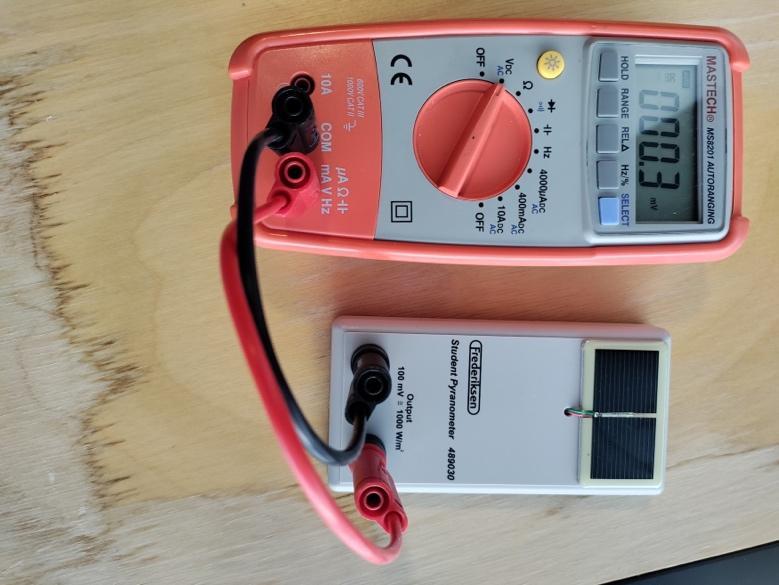 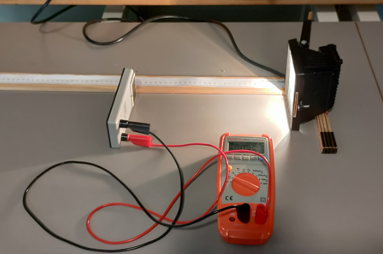 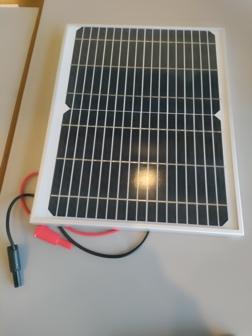 Multímetro & piranómetroMontaje del experimento con lámparaPanel solarDistancia (cm)caída de voltaje (mV)Intensidad lumínica (W/m2)El efecto que entra (W)Ejemplo:4 mV4·10 W/m2 = 40 W/m20,075 m2·40 W/m2 = 3 W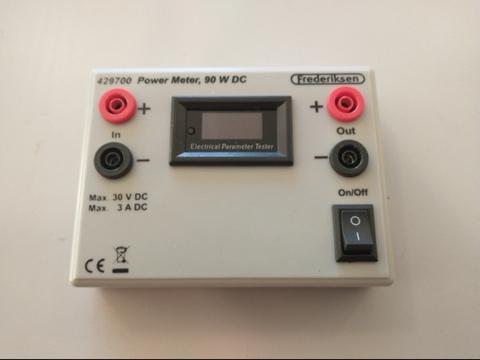 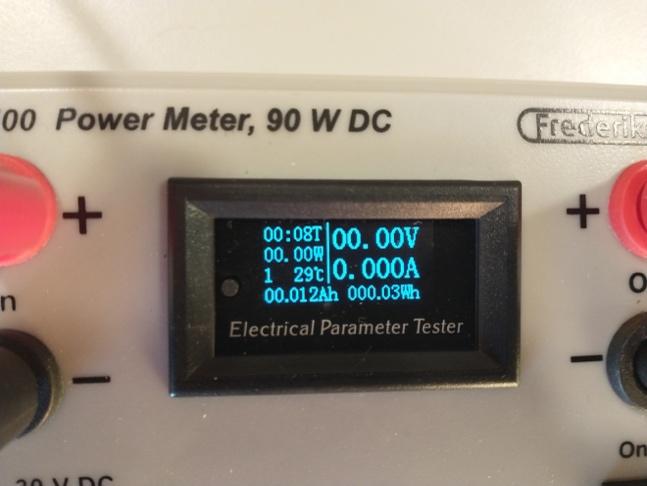 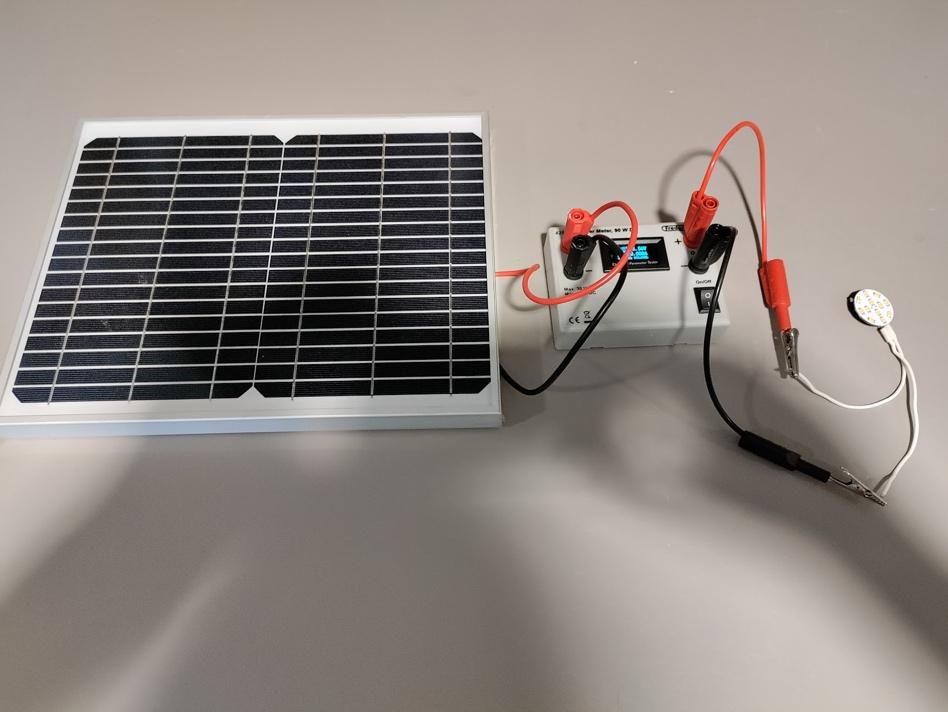 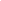 Medidor de enegíaMontaje con panel solar, medidor de energía y bombilla.Distancia (cm)Efecto que entra (W)Efecto que sale (W)rendimiento efectivoEjemplo0,075 m2·40 W/m2 = 3 W0,1 W 